JANUARIHopelijk zijn jullie goed uitgerust na een welverdiende Kerstvakantie om er weer ‘vollenbak’ tegen aan te gaan in 2017!!De MilacOnze tweejaarlijkse Bonte Avond oftewel Milac komt steeds dichterbij. Op 3 en 4 maart, kunnen jullie aan je mama’s en papa’s, oma’s en opa’s, vrienden en vriendinnen en aan nog vele anderen jullie talenten laten zien! Maar we rekenen niet alleen op jullie talenten, ook op jullie aanwezigheid! Er wordt in FEBRUARI wekelijks geoefend! Dus de kinderen die meedoen aan de Milac kunnen best iedere week komen.Alle leden krijgen ook kaarten mee voor de Milac om te verkopen.Onze gewone tweewekelijkse ontspanningen gaan zeker door, dus de kinderen die niet meedoen moeten dan zeker niet thuisblijven! De krokusvakantieDe krokusvakantie is eigenlijk onze ‘generale repetitie-week’ Van maandag tot en met vrijdag, zullen de laatste details bijgewerkt worden voor de Milac. Elke groep komt dagelijks samen op een bepaald uur om te oefenen, van maandag 27 februari tot en met donderdag 2 maart :Sloebers: 10u- 12uJoro’s:     13u-15uKnimmers:19u-21uSjo’ers:   19u-21uOp vrijdag  3 maart zal de generale repetitie plaatsvinden, dan worden alle stukjes achter elkaar opgevoerd, zoals in het echt, hiervoor worden de uren nog meegedeeld!Thema-avondSmeer voor deze knaller thema-avond zeker je stembanden, want voor het eerst organiseert KSA Tuilt een ‘goedfout karaoké’ avond. Dit op 27 januari om 21 uur in de jeugdlokalen van Tuilt! Allen daarheen! 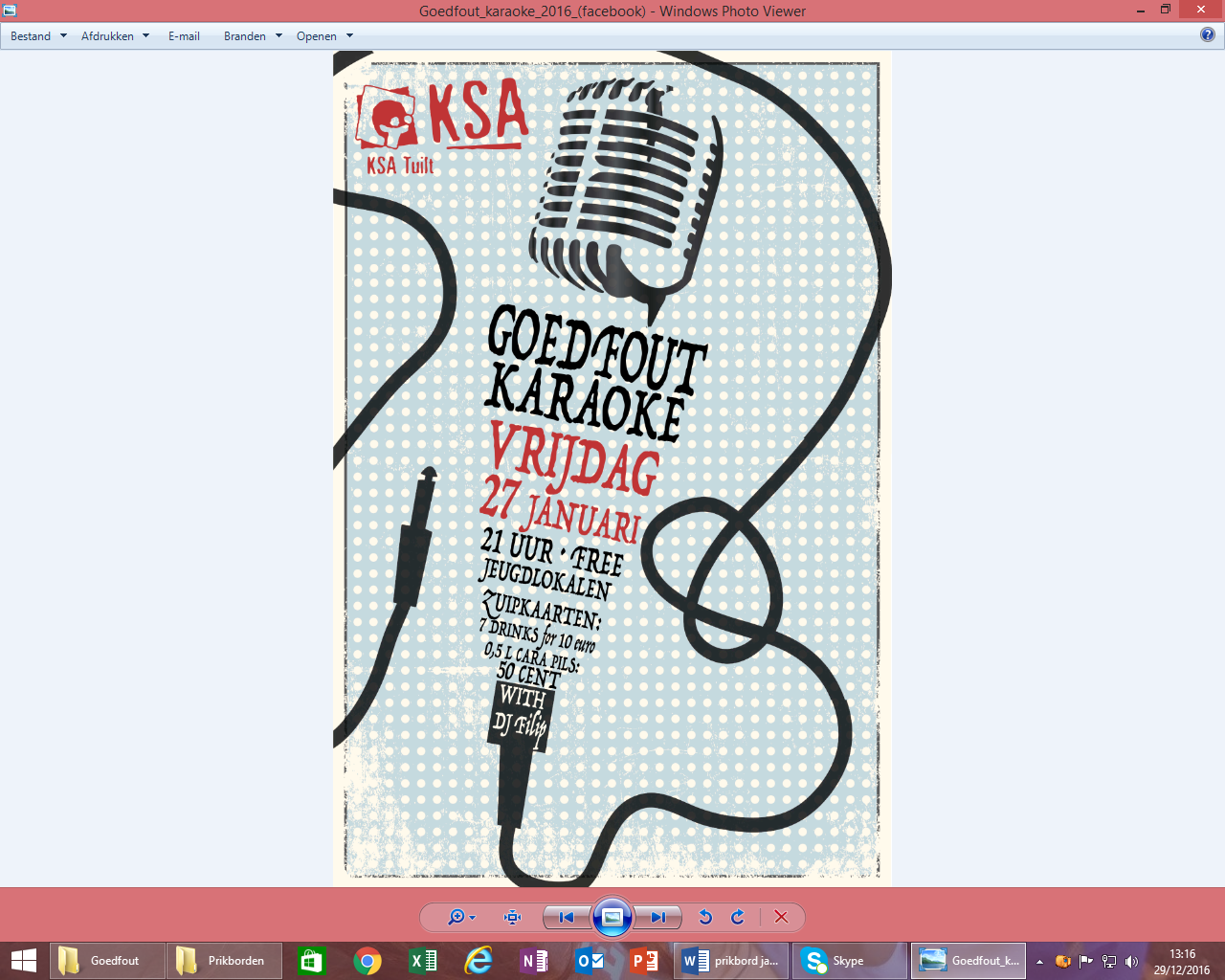 SLOEBERSJORO’SKNIMMERSSJO’ERSTHEMAMet goede moed het nieuwe jaar tegemoet!Tweeduizend zeventienKlassiekers in een nieuw jasje!ZONDAG8 JANWinterse wonderenWat een chaos?Wij vliegen het nieuwe jaar in met oude en nieuwe pleinspelen!De sjo wordt telkens persoonlijk op de hoogte gehouden van hun activiteiten!ZONDAG22 JANWij zijn niet bang van het koude weer!Een nieuw jaar!!Dat moeten we vieren!Wij gaan kijken hoe goed u bent in beslissingen makenDe sjo wordt telkens persoonlijk op de hoogte gehouden van hun activiteiten!